Spelling List - Summer Term 1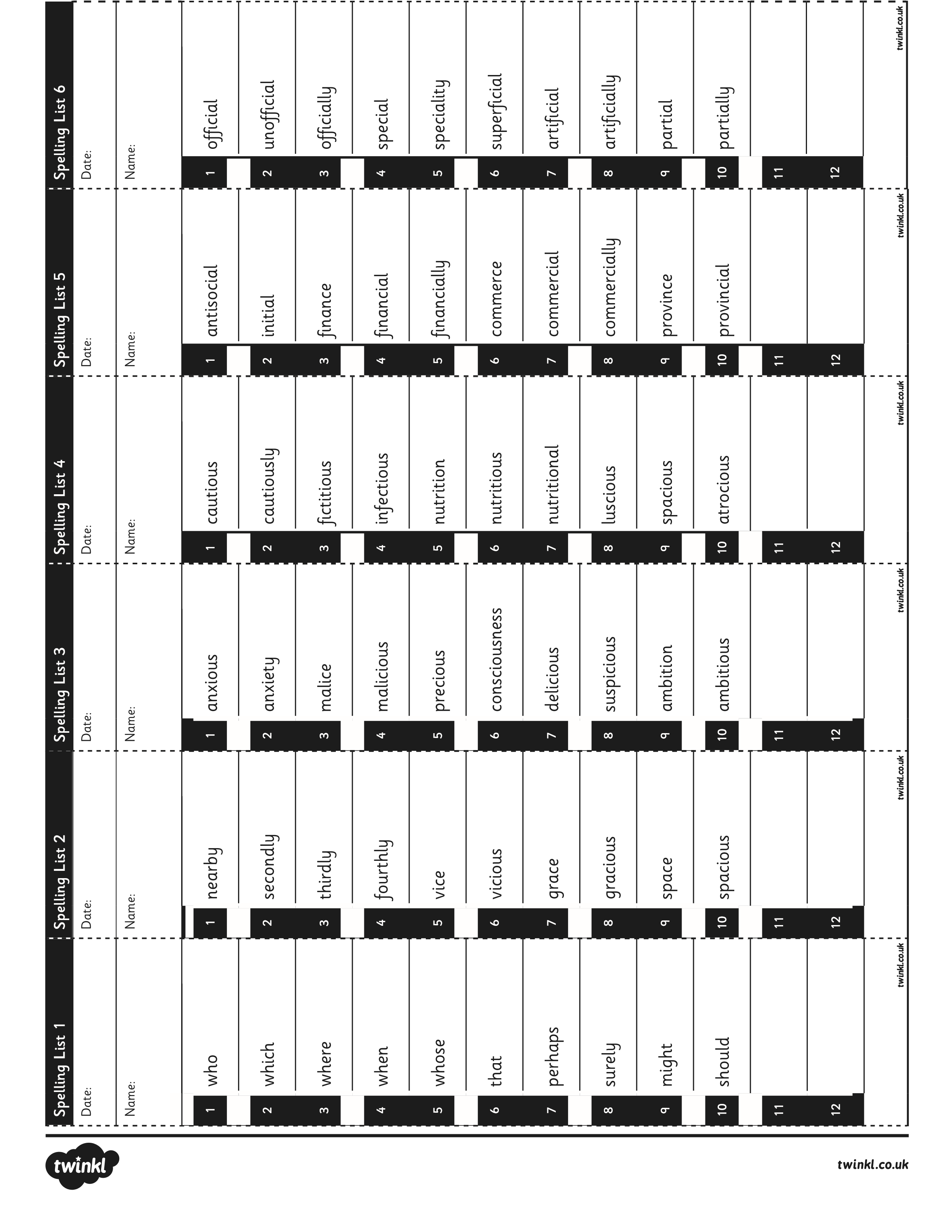 